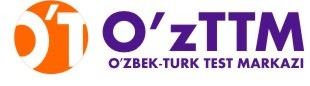 ФОРМА ЗАЯВКА СЕРТИФИКАЦИИ СМКСП ООО «УЗБЕК-ТУРК ТЕСТ МАРКАЗИ»При заполнении заявки  обратите внимание на следующие Настоящая заявка заполняется уполномоченным лицом организации и каждая страница подписывается.Заполнение настоящей формы и сдачи заявки в  УЗТТМ не гарантирует  обязательной сертификации вашей организации.Все нормативы системы сертификации вложены на сайт УЗТТМ на меню «услуги сертификации» опубликованы.Форму заявку обязательно с  подписью  и печатью надо сдать в соответствующий отдел.A1	Aşağıdaki bilgileri belgelendirme yapılacak kuruluşunuz için doldurunuz: A1	Fill out the following information about your company to be certificated:Kuruluş Yetkilisi / Company’s Authorized Person:A2	Başvuruda bulunacağınız Yönetim Sistemini işaretleyiniz. / Please tick the Management System you will apply for.A3    Başvuru Türü’ nü  işaretleyiniz. / Please tick the application type. ☐ İlk Belgelendirme / First Certification 	☐ Belge Transferi / Certificate Transfer(**)	                           ☐ Belge Devri / Certificate CessionA4	Область сертификации на Русском и Английском : 	Not: если этого место недостаточно можете указать в приложении.A5	при внедрении системы управления пользуетесь услугами консультанта или субподряда то укажите их  ;КОЛИЧЕСТВА ЭФФЕКТИВНЫХ ПЕРСОНАЛОВ EFEKTİF ÇALIŞAN KİŞİ SAYISI/	: …………….(Effective number of employee)А 6 (Belgelendirmeye esas faaliyetleriniz kapsamında varsa taşeron, tesis/şube/bölge dahil çalışan sayısı/ Effective number of employee including subcontracted workers, involved in the main activities for the certification, including premises/branch/region if any)VARDİYA SAYISI		: …………..(Number of Shifts)(Merkez adresinde düzenli olarak vardiyalı çalışma varsa/ If any regular shift working in the headquarter)VARDİYALARDA ÇALIŞAN SAYISI	: …………….. /…………….(Number of shift workers)(Vardiyalarda taşeron dahil çalışan sayısı / number of shift workers including subcontracted workers)      МЕСТЕ С ФОРМОЙ ЗАЯВКОЙ ПРИЛОЖИТЕ НИЖЕ СЛЕДУЮЩИЕ ДОКУМЕНТЫ.      Основной   ( EN ISO 9001)1- форма заявка2- системы документы организации (руководства по качеству, процедуры, и другие соот. документы v.b.)3-банк который работ. Орг, р/с, первоначальная оплаченная счет фактура для проведениясертифицирования4- официальная лицензия организации  5- государственные регистрационные данные6- права подписей 7- и другие рекламные брошюры8-для удостоверности числа персоналов укажите последний страхования рабочих прежде чем подать заявку, организация должна проводить анализ со стороны руководства и внутренний аудит. А также система управления  должна применятся в организации  минимум два месяца до проведения сертифицирования.D-2 для сертифицирования  EN 14001 нужны следующие  докменты.1- политика Окружающей среды организации, основные цели и достижения касающийся ок.среды и процедуры .2- цели ок. Среды и программы3- план расположения организации и его деятельности4- / регистрации деятельности касающийся анализа со стороны руководства и внутреннего аудита5- список измерение ок. СредыNot1 :. Приложите другие законодательные и регистрационные документы касающийся системы управления Ок. среды.D-3  EN 22000 сертифицирования для необходимые документы.1- системные документы организации / политика, план оценки риска)2- планы непредвиденных случаи  3- документы касающийся валидации и исправления.      1-  при подачи заявки системы управления, если есть обязательные законы, стандарты, положения касающейся продукции и услуг 2- Раздел E 1 Есть ли необходимость для получения разрешения?  (Копии Разрешения и других сертификатов приложите к форме заявки).Раздел F для сертифицирования заявка и соглашения.данная заявка касается организации которые информации  выше указаны. Я гарантирую правильность и действительность данной информации.	    также я буду действовать по положению СМК  УЗТТМ и гарантирую оплату за сертифицирование и    другие первоначальные оплаты..           название организации: 	имя руководителя организации:  	должность:	дата и подпись:	Kuruluş Unvanı:Company Name:Kuruluş Unvanı:Company Name:Kuruluş Unvanı:Company Name:Kuruluş Unvanı:Company Name:Adres:Address:Adres:Address:Adres:Address:Adres:Address:İlçe:District:İl :Province:İl :Province:Ülke:Country:Web Adresi:Web Address:E-posta:E-mail:Web Adresi:Web Address:E-posta:E-mail:Ülke Türkiye ise Vergi Dairesi ve Vergi No:(For Applications in Turkey only)Ülke Türkiye ise Vergi Dairesi ve Vergi No:(For Applications in Turkey only)Adı Soyadı / Name Surname:Unvanı / Business Title:E-posta / E-mail:Tel. No /Phone :Faks No / Fax No:Gsm No / Mobile No:☐TS EN ISO 9001:2008☐TS EN ISO 14001:2004☐TS ISO 10002☐TS EN ISO 9001:2015☐TS EN ISO 14001:2015☐TS ISO 39001ФИО Консультанта Telefon:e-posta:Название Организации СубподрядаTelefon:e-posta:1-2-3-4-5-6-7-8-описание разрешения есть дата:дата подачи заявки нет1-2-3-4-5-6-7-8-